XIII TRAVESIA RIA DE VILLAVICIOSAEl Puntal domingo 20 de agosto de 2017 (16:30 horas)Distancia 2000 metrosORGANIZAN: Federacion de Pentatlon moderno P. Asturias y Club Triatlon GijonPATROCINA: Patronato Deportivo Municipal de VillaviciosaCOLABORAN: D.G.Deportes, El GaiteroDISTANCIA: 2.000 metros           (prueba promoción 120 m.)CATEGORÍA	MASCULINO	FEMENINOMenores 	2000 a 2004	2000 a 2004Mayores	1999 a 1986	1999 a 1986Máster A	1985 a 1968	1985 a 1968Máster 50	1967 anteriores	1967 anterioresINSCRIPCIONES: 10€ deberá realizarse mediante correo electrónico a la dirección ciudaddegijon@telecable.es o al teléfono 670 631 176 indicando para cada participante el número de licencia y club en caso de estar federado, nombre, apellidos, año de nacimiento, autorización del tutor en caso de ser menor. Las inscripciones deberán estar en poder del club organizador con un días de antelación a la prueba. Recogida de gorros hasta 30 minutos antes de la salida en el PuntalPREMIOS: Recibirán trofeo los tres primeros clasificados en cada una de las categorías por sexo y edad.la recogida de premios y regalos conmemorativos es personal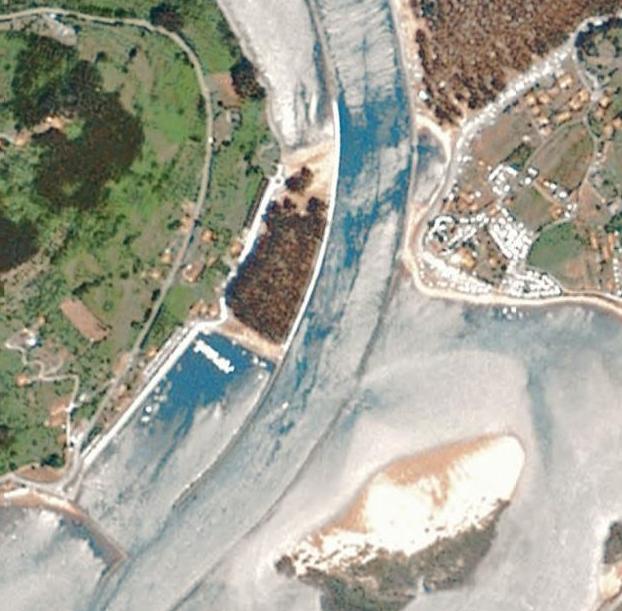 